Is that a bag?Yes, it is.Cool!Rock, scissors, paper, 1, 2, 3Bye bye bag.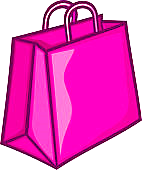 a bag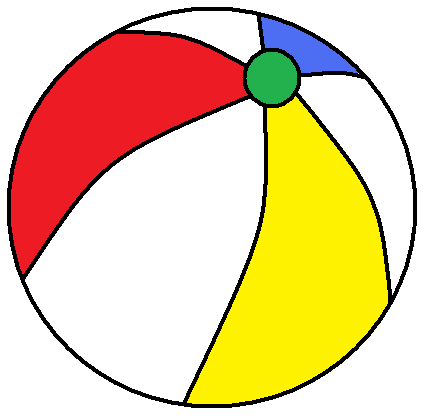 a ball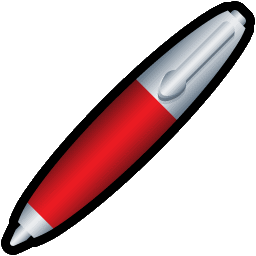 a red pen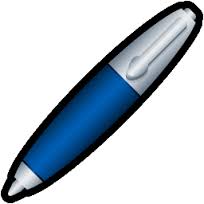 a blue pen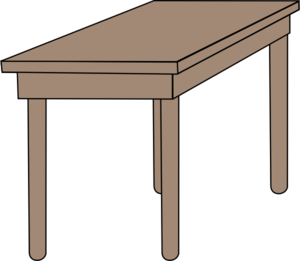 a desk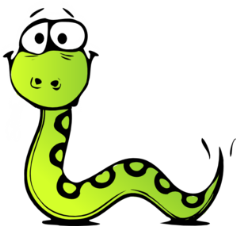 a snake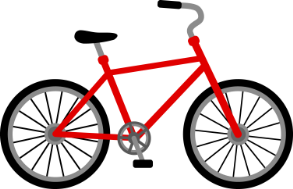 a bike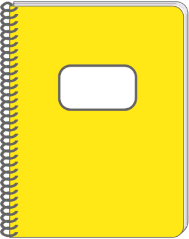 a notebook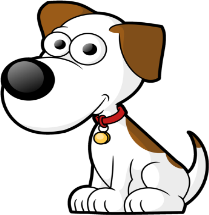 a dog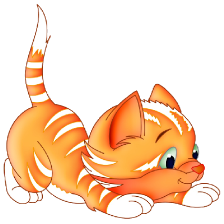 a cat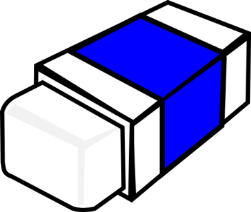 an eraser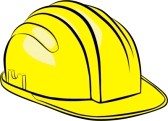 a helmet